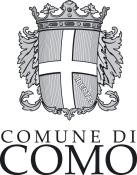 INFORMATIVA PER CAPIRE COME SONO TRATTATI I DATI PERSONALI DA PARTE DEL COMUNE DI COMO E QUALI DIRITTI SONO ESERCITABILINELL’AMBITO DEL PROCEDIMENTO DI NOMINA/DESIGNAZIONE DA PARTE DEL SINDACO DI RAPPRESENTANTI COMUNALI PRESSO ENTI, AZIENDE ED ISTITUZIONIAi sensi degli artt. 13 del Reg. UE 679/2016 e del D.Lgs. n. 196/2003Chi è il titolare del trattamento dei miei dati?Il Comune di Como, con sede in Palazzo Cernezzi – Via Vittorio Emanuele II, n. 97 22100; PEC: protocollo@comune.pec.como.it; n. tel. +39 0312521. Il legale rappresentante del comune di Como è il Sindaco del medesimo Ente che è contattabile mediante la suddetta p.e.c. Chi è l’RPD del titolare del trattamento dei dati?Il Responsabile della Protezione dei Dati del comune di Como è raggiungibile al seguente indirizzo: Comune di Como, via Vittorio Emanuele II n. 97, email: rpd@comune.como.it. Per ulteriori informazioni è possibile consultare la sezione Privacy raggiungibile dall’home page del sito istituzionale del Comune di Como.Finalità e base giuridica del trattamento?Il Comune di Como, nel rispetto dei principi di liceità, correttezza, trasparenza, adeguatezza, pertinenza e necessità, prescritti dal Reg. UE 679/2016, e delle disposizioni normative (comunitarie, statali e regionali) di settore, procederà al trattamento - ovvero alla raccolta, registrazione, organizzazione, conservazione, estrazione, consultazione, utilizzo, comunicazione, raffronto, interconnessione e cancellazione - dei dati personali da Lei forniti:al momento della presentazione della candidaturaal momento della Sua nomina/designazione quale rappresentante comunale;durante lo svolgimento della carica, ai fini dell’adempimento degli obblighi in materia di prevenzione della corruzione per i rappresentanti comunali.La base giuridica del trattamento attiene al compito connesso all'esercizio del pubblico potere di cui è investito il titolare del trattamento ai sensi dell’art. 50 commi 8 e 9 del T.U.EE.LL. che attribuisce al Sindaco la competenza in tema di nomina, designazione e revoca dei rappresentanti del Comune presso enti, aziende ed istituzioni sulla base degli indirizzi espressi dal Consiglio Comunale.I dati di cui sopra saranno raccolti e trattati, con modalità manuale, cartacea e informatizzata, mediante il loro inserimento in archivi cartacei e/o informatici, per il perseguimento delle seguenti finalità:svolgimento dell’attività di reclutamento e analisi, nonché valutazione e selezione delle candidature; adempimento degli obblighi di verifica sulla insussistenza di cause di inconferibilità, incompatibilità e conflitto di interesse rispetto all’assunzione della carica/dell’incarico previste per i rappresentanti comunali dalle norme di Legge vigenti;adempimento degli obblighi di pubblicazione previsti per i rappresentanti comunali dal D.Lgs. 33/2013 e s.m.i., dall’art. 20, comma 3 del D.Lgs. 39/2013 e dall’art. 13 degli “Indirizzi per la nomina, la designazione e la revoca dei rappresentanti del Comune in seno ad organi e organismi di enti, aziende e istituzioni”, approvati dal Consiglio Comunale con deliberazione n. 12 del 27 marzo 2023;comunicazione obbligatoria al MEF, in applicazione dell’art. 2, comma 222, L. 191/2009, dell’art. 17, commi 3 e 4, del D.L. 90/2014 conv. e dell’art. 20 del D.Lgs. n. 175/2016.comunicazioni obbligatorie su richiesta di altri Organismi Statali;svolgimento delle attività per cui è avvenuta la nomina-designazione;archiviazione, ricerca storica e di analisi per scopi statistici.I dati personali saranno trattati nel rispetto delle condizioni di liceità previste dal Regolamento UE 679/2016, in particolare, dall’art. 6 - paragrafi 1, lett. c) - e) e 3 – e dall’art. 2 ter del D. Lgs. n. 196/2003 “Codice in materia di protezione dei dati personali”, per adempiere un obbligo legale e per perseguire l’interesse pubblico di cui è investito il Comune di Como.La base giuridica di questo trattamento è costituita principalmente dai seguenti atti normativi: D.Lgs. n. 267/2000 “Testo Unico delle leggi sull’ordinamento degli Enti Locali”, (articoli 42 comma 2, lett. m) e 50 commi 8 e 9); D.Lgs. n. 33/2013 e s.m.i. “Riordino della disciplina riguardante gli obblighi di pubblicità, trasparenza e diffusione di informazioni da parte delle pubbliche amministrazioni” e “Indirizzi per la nomina, la designazione e la revoca dei rappresentanti del Comune in seno ad organi e organismi di enti, aziende e istituzioni”, approvati dal Consiglio Comunale con deliberazione n. 12 del 27 marzo 2023.La base giuridica del trattamento relativo alla pubblicazione sul sito istituzionale del curriculum del rappresentante comunale è il consenso dell’interessato (art. 6, par. 1, lett. a) Reg. UE 679/2016), acquisito all’atto della presentazione della candidatura.Per le finalità di trattamento di cui sopra il Comune di Como potrà trattare anche categorie particolari di dati personali, ai sensi dell’articolo 9, par. 1, Reg. UE 679/2016 e dati relativi a condanne penali e reati, ai sensi dell’art. 10, par. 1, Reg. UE 679/2016. Il trattamento di tali dati particolari è necessario per motivi di interesse pubblico rilevante riconosciuti espressamente dall’art. 2 sexies, comma 2, lett. a) - f) - g) – l) del D. Lgs. n. 196/2003 e s.m.i.Il trattamento dei dati relativi a condanne penali e reati, ai sensi dell’art. 2 octies, commi 1 e 3, lett. c) – f) – h) del D.Lgs. n. 196/2003, è autorizzato dalla legge che ne impone l’acquisizione per accertare l’insussistenza di cause di impedimento all’assunzione e/o al mantenimento dell’ufficio.Il Trattamento dei dati personali è obbligatorio?Si, poiché è necessario per attuare le finalità di trattamento anzidette e, pertanto, il mancato trattamento dei dati precluderà in tutto o in parte al Titolare del trattamento di procedere con lo svolgimento dell’attività di raccolta ed analisi delle candidature.Per quanto tempo vengono conservati i dati personali?Il periodo di conservazione dei dati è pari a quello necessario al perseguimento dei fini per cui sono stati raccolti, rispettando il principio di minimizzazione di cui all’articolo 5, par. 1, lettera c) Reg. UE 679/2016. In ogni caso i dati saranno conservati conformemente alle norme sulla conservazione della documentazione amministrativa che l’Ente è tenuto ad osservare quale criterio di determinazione del relativo periodo di conservazione. A chi vengono comunicati i dati personali?I dati sono accessibili ai dipendenti e collaboratori del Titolare, assegnati ai competenti uffici del Comune che, nella loro qualità di soggetti espressamente designati al trattamento dei dati e/o amministratori di sistema e/o autorizzati al trattamento sono stati, a tal fine, adeguatamente istruiti dal Titolare. I dati personali possono essere comunicati (cioè resi disponibili a soggetti determinati, in qualunque forma, anche mediante la messa a disposizione, consultazione o mediante interconnessione) ad una serie di potenziali categorie di destinatari: Ente/i presso il/i quale/i venga nominato o designato quale rappresentante comunale, Autorità di controllo e giudiziarie che ne facciano richiesta e per l’acquisizione del casellario giudiziario; altri soggetti ove esercenti legittimi diritti di accesso nei casi previsti dalla legge; eventuali soggetti esterni nominati responsabili del trattamento da parte del Comune di Como.I dati personali dei candidati che vengano designati o nominati dal Sindaco quali rappresentanti comunali possono essere altresì diffusi (cioè resi conoscibili a soggetti indeterminati, in qualunque forma, anche mediante la messa a disposizione o consultazione) ove sia necessario ai fini della:pubblicazione all’Albo Pretorio, alle condizioni e con le modalità previste dal Reg. UE 679/2016 e dalle norme di settore;pubblicazione nella sezione “Amministrazione Trasparente” alle condizioni e con le modalità previste dal D.Lgs. 33/2013, dall’art. 20, comma 3 del D.Lgs. 39/2013 e dall’art. 12 degli “Indirizzi per la nomina, la designazione e la revoca dei rappresentanti del Comune in seno ad organi e organismi di enti, aziende e istituzioni”, approvati dal Consiglio Comunale con deliberazione n. 12 del 27 marzo 2023;La gestione e la conservazione dei dati personali raccolti dal Comune di Como avvengono su server ubicati all’interno dell’Ente e/o in cloud e/o su server esterni di fornitori dei servizi online che, ai soli fini della prestazione richiesta, potrebbero venire a conoscenza dei dati personali degli interessati e che saranno debitamente nominati come Responsabili esterni del trattamento a norma dell’art. 28 del Reg. UE 679/2016.I dati raccolti non saranno oggetto di trasferimento in Paesi non appartenenti all’UE.Quali sono i diritti esercitabili dall’interessato al trattamento?L’interessato potrà esercitare i seguenti diritti: i) accedere ai propri dati personali; ii) ottenere la rettifica e l’aggiornamento dei propri dati, la cancellazione, la limitazione del trattamento, ovvero iii) richiedere la portabilità dei dati ove il trattamento si basi su un contratto e la portabilità sia possibile; iv) revocare il consenso ove questa base giuridica sia prevista dalla legge ed utilizzabile dal titolare del trattamento; v) presentare reclamo all’Autorità Garante per la protezione dei dati (www.garanteprivacy.it); vi) non essere sottoposto ad una decisione basata unicamente sul trattamento automatizzato, compresa la profilazione, che produca effetti giuridici negativi o significativi sulla sua persona; vii) conferire mandato a professionisti o a enti abilitati al fine di esercitare i detti diritti; viii) ricevere la comunicazione da parte del titolare del trattamento per il caso di violazione gravi dei propri dati personali. Ci si può opporre al trattamento?Sì, nei limiti consentiti dalla legge, ossia per motivi connessi alla sua situazione particolare. Il titolare si asterrà dal trattare ulteriormente i dati personali salvo l’esistenza di legittimi motivi che prevalgano sui diritti e la posizione dell’interessato. Altre informazioni?Ulteriori informazioni relative al trattamento ovvero ai diritti dell’interessato sono reperibili sulla sezione c.d. “privacy” del portale www.comune.como.it.Ai sensi del Regolamento UE n. 679/2016 e del D.Lgs. 10 agosto n. 101, dichiaro di aver preso visione dell’informativa sopra riportata.NOME E COGNOME ______________________________Firma leggibile ___________________________Data __________________